TRILHA SALKANTAY COM MACHU PICCHU  – Com Cuzco e Vale Sagrado. Roteiro de caminhada.
Parte Terrestre – Consulte parte Aérea | 10d e 08n | De 31 de agosto a 09 de setembro de 2020 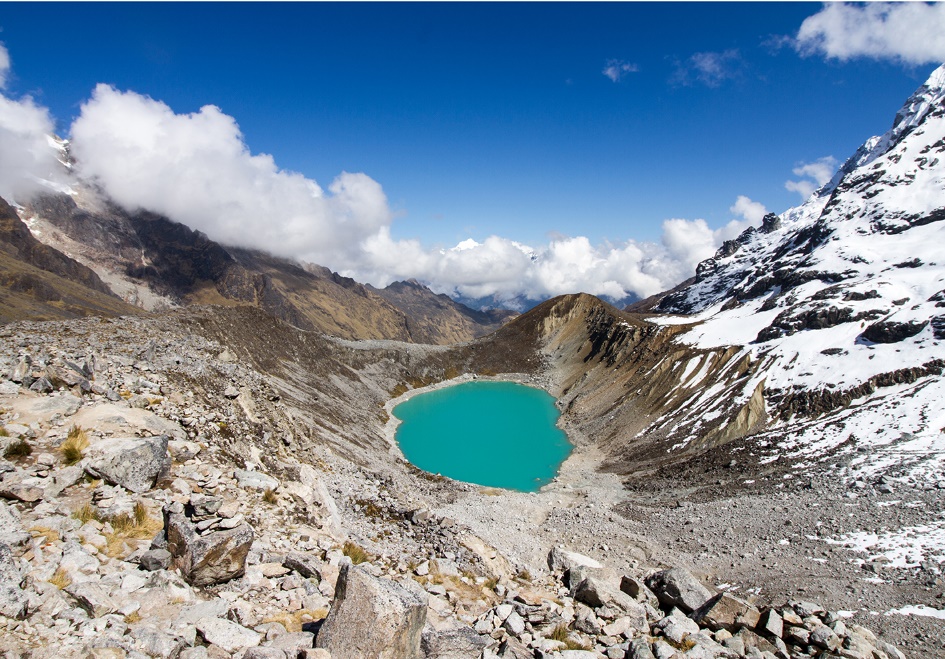 PROGRAMAÇÃO:1º DIA, 31/08 – P. ALEGRE/LIMA/CUZCONo momento oportuno, apresentação no aeroporto Salgado Filho e embarque com destino a Lima e conexão.
Tempo livre. Aclimatação ou pequenas caminhadas. Sugerimos uma visita ao templo do Sol (Koricancha).2º dia, 01/09 - CUZCO – Dia livre para aclimatar e se preparar para Trilha de Salkantay.3º dia, 02/09 - CUZCO/MOLLEPATA/SORAYPAMPAAo amanhecer passaremos a buscá-lo em seu Hotel na hora marcada, juntaremos o grupo e viajaremos no ônibus privado com destino ao ponto de partida, chamada MOLLEPATA. É um povoado andino que ainda conserva as casas antigas coloniais e as fazendas dos antigos moradores. Chegando ao povoado, já podemos observar a nevado de Salkantay ou Salcantay, logo nos apresentaremos a nossos carregadores, que estarão nos esperando com os cavalos. Começaremos o trekking passando por vales cheios de vegetação e casa das famílias quechuas. Subiremos pela imponente colina de CH´ALLACANCHA, desde ali se tivermos sorte poderemos apreciar o voo dos condores. A caminhada é suave sem pressão, porque se trata de desfrutar o máximo, logo chegaremos ao sitio de almoço e acampamento chamado SORAYPAMPA. Após o almoço continuaremos nossa caminhada mais duas horas para chegar a laguna sagrada de UMANTAY localizada ao lado dos nevados da montanha de Umantay e Salkantay onde apreciaremos a caída das aguas, a paisagem maravilhosa e a laguna de cor verde que é única da esta região de Cusco. 1º acampamento de Soraypampa. Altitude máxima: 3.850 msnm / Altitude mínima: 2.850 msnm /Distância: aproximadamente 11 km
Pernoite: acampamento – Barracas / Refeições: almoço e janta.4º dia, 03/09 -  SORAYPAMPA/CHAULLAY/COLPAPAMPA Depois de um bom café da manhã, estaremos dispostos a continuar a nossa caminhada (considerada a mais forte da viagem). Às 7h00 vamos fazer a travessia por Salkantay - pampa para ir ao lado esquerdo do nevado chamado Umantay, que está perto do nevado Salkantay - Salcantay. A os primeiros 7 km serão feitos em mula. Chegaremos por volta das 10h00, ao ponto mais alto da trilha. Passagem Salkantay Umantay à 4.630 metros a partir deste ponto, veremos as montanhas e geleiras do nevado Salkantay, podendo muito bem apreciar as impressionantes avalanches que ocorrem na montanha de Salkantay. Teremos uma parada de meia hora para tirar fotos e também participaremos a uma cerimônia do pago a Pacha Mama, que será feita pelo nosso guia da trilha perto das montanhas de Umantay e Salkantay apreciar a paisagem. Desceremos 2h00 para almoçar no povoado de Huayracmachay. Em seguida continuaremos a nossa caminhada pela borda da floresta. Até chegar ao povoado de Chaullay ou Colpapampa no final da tarde.2º acampamento: Altitude máxima: 4.650msnm. /Altitude mínima: 2.920msnm.  Distância: Aproximadamente 22 km. Pernoite: acampamento – Barracas / Refeições: café da manhã, almoço e janta.
5º dia, 04/09 - COLPAPAMPA/LA PLAYA/LUCMABAMBAEste dia é memorável por sua variedade de flora e fauna que veremos no decorrer do dia. Apreciaremos a formação de águas termais em um pequeno vale ao entorno de colpapampa. Caminharemos 5 horas dentro da floresta conhecendo as variedades da vegetação. Então chegaremos a um povoado chamado La Playa, almoçaremos e em seguida tomaremos um transporte por uma hora para Santa Teresa. Onde vamos seguir o rio Salkantay e Santa Teresa, com diferentes variedades de orquídeas e cachoeiras de grande magnitude, por sua vez, apreciaremos a variedade café, árvores frutíferas, bananas, abacates, granadadilla. Finalmente, chegaremos ao acampamento de Huadquiña – Santa Teresa. Após na tarde tiram tempo livre para ir nadar a uma das melhores fontes termais na região de Cusco, chamado (Colcalmayo).3º acampamento. Altitude máxima: 2.920 msnm /Altitude mínima: 1.600 msnm /Distância: Aproximadamente de 15 km.
Pernoite: acampamento – Barracas / Refeições: café da manhã, almoço e janta. 6º dia, 05/09 - LUCMABAMBA/LLACTAPATA/ÁGUAS CALIENTES  Neste dia teremos uma caminhada inicial de 2h00. Passando pelo povoado de Santa Teresa, chegaremos a ponte de Carrillochayuc aproximadamente às 10h00. Mais adiante apreciaremos um rio subterrâneo e no mesmo local é a divisa entre a Hidrelétrica de Aguas Calientes e setor hidrelétrica (onde se produze a energia elétrica para a cidade de Cusco). Almoçaremos no povoado de hidroelétrica. Depois teremos 2 horas de caminhada até o povoado de Águas Calientes, onde apreciaremos a paisagem da área e também teremos a oportunidade de observar as montanhas de Machupicchu e Huaynapicchu. Ao final chegaremos ao povoado de Aguas Calientes. Jantaremos e dormiremos no hotel confirmado.Altitude máxima: 2.350 msnm /Altitude mínima: 2.000 msnm / Distância: Aproximadamente de 16 km.
Pernoite: Hotel turístico / Refeições: café da manhã, almoço e janta.7º dia, 06/09 - ÁGUAS CALIENTES/MACHU PICCHU/CUZCO Despertar 3h10min para tomar o micro-ônibus às 05h30min com destino a cidade inca de Machu Picchu. O objetivo é chegar cedo à cidade de Machu Picchu para ver o nascer do sol e tirar as melhores fotos clássicas de Machu Picchu, antes da chegada de turistas que começam a chegar com o primeiro ônibus às 07h00. Depois terão visita guiada por 2 horas pelos principais templos e complexos arqueológicos de Machu Picchu (opcional: se possui a entrada a Huaynapicchu - Wayna Pichu terá tempo livre para a subida a montanha de Huaynapicchu – Wayna Pichu para ver a paisagem e visitar o Templo da Lua). Após descerão ao povoado de Aguas Calientes para almoçar e logo pegar o trem de retorno de acordo ao horário de saída. Neste dia você estará retornando a Cusco, com trem de Águas Calientes à Ollantaytambo por 2 horas de viagem e depois nosso carro ou van estará esperando para transladar de Ollantaytambo até Cusco.
Refeição: Boxlunch/ Tour: Visita a Machu Picchu Tempo de Viagem de Trem: Águas Calientes - Ollantaytambo = 1h45 / Traslado: Ollantaytambo - Cusco = 2h00 8º dia, 07/09 - CUZCO - TREKKING A LA MONTAÑA DE 7 COLORES A montanha de 7 cores (Vinicunca) é um dos mais majestosos atrativos presentes no camino até Apu Ausangate e está catalogado na revista National Gegraphic como um dos 100 lugares que se deve visitar.  DÍA 1: Bus Cusco – Hanchipata – Montaña de Siete Colores – Hanchipata – Cusco – a aventura começa muito cedo, as 04:00am desde o hotel segue para o pitoresco povoado de Pitumarca ao Sul da Cidade de Cusco, lugar onde é realizada uma parada para prever algumas coisas necessárias para iniciar o tour, como por exemplo agua, snack, cerais, etc. Após essa curta parada, continuares a viagem onde podemos observar paisagens com muitas cores e cultivos que mesclam entre as misteriosas montanhas nevadas, animais andinos como lhamas, alpacas, ovelhas, vicunhas e os profundos vales. Chegaremos as 06:30am aproximadamente ao povoado de Japura (Hanchipata), onde será a parada para o café da manhã andino e ponto de início da caminhada. Após o café da manhã começa uma caminhada de 3horas e meia montanha acima até chegar no povoado de Machuraccay e subiremos as encostas do cerro Vinicunca, local de controle e acesso a este místico lugar. Continuando a caminhada passaremos por um caminho que pouco a pouco irá alterar o panorama entre as montanhas de cores intensas e pequenas arroios de água gelada que alimentam e dão vida a este vale. A medida que vamos caminhando observaremos como as cores ao nosso redor irá alterar pelo clima. Chegaremos a uma altura de 5033 metros sobre o nível do mar, acima da misteriosa montanha de 7 cores. Esse será o ponto de parada onde poderemos realizar muitas fotos e ao mesmo tempo será o lugar onde iremos desfrutar de um refresco, enquanto nossa visão se encanta a magia que envolve as montanhas atrás do seu véu de nuvens e picos nevados. Depois de uma experiencia tão requintada retornamos a caminhada ao povoado de Japura onde será realizado o almoço, preparado especialmente por um cozinheiro e após retorno a Cuzco, chegando por volta das 19horas. OBS: durante a subida, teremos um cavalo de reserva em caso de emergência.9º DIA, 08/09 -  CUZCO/LIMA/PORTO ALEGRENo momento oportuno, traslado ao aeroporto de Cuzco e voo para Porto Alegre com conexão em Lima. 9º DIA, 09/09 -  PORTO ALEGRE - Chegada no início da manhã.TARIFÁRIO (EM USD) – PARTE TERRESTRETabela elaborada em 21.10.2020 – sujeita a alteração sem prévio aviso.
Pagamento com CARTÃO, CHEQUE OU BOLETO.Valores por pessoa expresso em DÓLARES AMERICANOS (USD) que serão convertidos para REAIS de acordo com o câmbio na data da assinatura do contrato. *taxas e impostos serão pagos na entrada (incluem o IRRF).INDISPENSÁVEL:  PASSAPORTE ou IDENTIDADE. Hotéis previstos: CUSCO: HSA Internacional ou Dorado | AGUAS CALIENTES Hatum SamaiCONDIÇÕES GERAIS:Serviços: 1) Salkantay - Onibus de turismo até Mollepata; 04 cafés da manhã + 04 almoços + 04 jantares; Equipamento para os primeiros socorros; equipamento para o acampamento (cozinha/dormitórios); cavalos para transportar os equipamentos do acampamento e comida; 04 noites de acampamento em barraca; 01 noite de hospedagem em Aguas Calientes (Hotel Hatum Samay ou similar); guia local nos 5 dias de caminhada; ingresso a Machu Picchu; tkt de trem de retorno Ollantaytambo e ônibus a Cuzco; 2) Trilha Ste Cores; 3) 4 noites de hotel cat turística; 4) Coordenador de viagem em todo percurso e guias locais.Não Inclui: Café da manhã no primeiro dia; Almoço e jantar no último dia; Saco de dormir; Ônibus de Subida e descida de Aguas calientes – Machu picchu; Visita aos banhos termais de Águas Calientes. Podendo relaxar enquanto espera pelo trem de volta a Cusco. Está localizado a 10 minutos a pé do povoado. O custo de entrada é S/.10.00. As toalhas podem alugar-se em Águas Calientes; Gorjetas. Seguro viagem, taxas de parques e museus, qualquer tour não relacionado no roteiro, alimentação e despesas pessoais de qualquer natureza. Documentação:Documentação: É indispensável que o passageiro (adulto ou menor) leve carteira de identidade civil (emitida até 10 anos) ou passaporte (mínimo de 06 meses de validade). O documento deverá estar em excelente estado de conservação. Menor de 18 anos sozinhos ou acompanhados de apenas um dos pais deverá portar autorização do Juizado de Menores. No ato da inscrição o cliente deverá informar qual o documento que será levado na viagem. O passageiro deverá no momento de embarque apresentar a documentação informada. Caso contrário, ficará impedido de embarcar, não cabendo qualquer reclamação e nem devolução de valores.CONDIÇÕESTRIPLODUPLOSINGLEA VISTA1.332,001.352,001.437,00ENTRADA + 7X177,00179,00191,00IMPOSTOS59,0061,0069,00SOBRE A TRILHADURAÇÃO: 5 DIAS E 4 NOITESTIPO DE CIRCUITO: Aventura, caminhada, acampamento, águas termaisLOCAIS A VISITAR: Montanhas, nevados, Trilha Inca, paisagens, plantações de café, povoados e águas termais.TOTAL DA CAMINHADA: 74 Quilómetros.AVALIAÇÃO FISICA: Moderado a difícilDESCONTO PARA ESTUDANTES:Com Carteira Internacional de Estudante (ISIC CARD verde): - USD 20.00 de desconto, enviar cópia da carteirinha de estudante por e-mail no ato da reserva.RECOMENDAÇÕESRECOMENDAÇÕESUma mochila de 40 ou 60 litros com uma troca de roupas para o trekking. O recomendado é: blusas, bermudas e algumas roupas quentes.Uma mochila de 40 ou 60 litros com uma troca de roupas para o trekking. O recomendado é: blusas, bermudas e algumas roupas quentes.Sapato ou tênis de trekking usado (não viaje com um calçado novo ou que esteja muito tempo sem usar)Sapato ou tênis de trekking usado (não viaje com um calçado novo ou que esteja muito tempo sem usar)Capa de chuva (ponchos de plástico podem ser comprados em Cusco)Capa de chuva (ponchos de plástico podem ser comprados em Cusco)Calçados resistentes, ideal para o esporte.Calçados resistentes, ideal para o esporte.Máquina fotográfica, filmes e baterias (as pilhas são consumidas rapidamente sob condições frias)Máquina fotográfica, filmes e baterias (as pilhas são consumidas rapidamente sob condições frias)Chapéu ou gorros para proteger contra o sol, chuva ou frioChapéu ou gorros para proteger contra o sol, chuva ou frioOs estudantes tem que levar sua carteirinha estudante (ISIC CARD Internacional)Os estudantes tem que levar sua carteirinha estudante (ISIC CARD Internacional)Protetor SolarProtetor SolarRepelenteRepelentePapel higiênicoPapel higiênicoSnacks: biscoitos, balas de limão, barras energéticas, chocolates, etc.Snacks: biscoitos, balas de limão, barras energéticas, chocolates, etc.garrafa de água e comprimidos de purificação (Micropur)garrafa de água e comprimidos de purificação (Micropur)Passaporte OriginalPassaporte OriginalBastões, durante a caminhada devem ser cobertas por borrachaBastões, durante a caminhada devem ser cobertas por borrachaLeve apenas o essencial na caminhada pela trilha do Salkantay. Tudo que não for usar deverá ser deixado no hotel em que você se hospedar em Cusco.Leve apenas o essencial na caminhada pela trilha do Salkantay. Tudo que não for usar deverá ser deixado no hotel em que você se hospedar em Cusco.SERVIÇOS OPCIONAIS:SERVIÇOS OPCIONAIS:Cavalo extra para os itens pessoais para 4 dias. (25 quilos) 90 dólares pagos localmente.Uma noite adicional hotel em Águas Calientes pode ser reservado a um custo adicional, dependendo do hotel que você escolher.Se você deseja visitar Machupicchu novamente no dia seguinte, o valor está 98 dólares.O trem Vistadome serviço (primeira classe) ao invés de (Expeditions trem turístico), terá um custo adicional de 77 dólares.Saco de dormir (aluguel) 30 dólares, pago localmente.Montanha Huaynapicchu 42 dólares.Bastões para a trilha aluguel 8 dólares para a trilha inteira.